Scholarship Award ApplicationSponsored by the Irina Shekhets Memorial Scholarship Fund (ISMSF)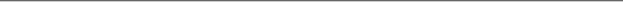 ISMSF Scholarship will be awarded to a deserving High School senior who qualify for ISMSF Selection Criteria (Selection Criteria is published on the www.ISMSF.org). The senior must exemplify dedication to community service, family values, and must be continuing his / her education at either a college, or university.Application Guideline: A. Complete application below in its entirety. B. Attach to application:     1. Short Essay (see the essay guidelines at the end of this document). 2. Two letters of reference as indicated in the application. 3. Confirmation for financial need qualification (FAFSA Student Aid application, other    documents of your choice) – see Selection Criteria, P.3: “Financial Need”C. Return completed application with the required attachments to ISMSF Main  Office at postal address:  10-18 Berdan Avenue, Fair Lawn, NJ 07410.	Signature of Student: 		Date: 		Signature of Parent/Guardian: 		Date: 	                                                                                                                                                                                                                                                                                     ISMSF Application Page 2                                                                                                                                                                                                                                                                                     ISMSF Application Page 3                                                                                                                                                                                                                                                                                     ISMSF Application Page 4Essay guidelines:1. Essay should be not longer than 800 words. 2. Essay should outline your major life values; your life prospective, main event/person/book inspired your life. 3. As an optional supplement, you may attach additional documents (not the part of an essay) as needed.NAME   First NAME   First MILastLastMale/FemaleDate of Birth (month/day/year)Date of Birth (month/day/year)Phone NumberPhone NumberStreet AddressStreet AddressStreet AddressTownZIPName of Custodial Parent/GuardianName of Custodial Parent/GuardianName of Custodial Parent/GuardianOccupationOccupationName of Second Parent/GuardianName of Second Parent/GuardianName of Second Parent/GuardianOccupationOccupationList any school or community activities in which you have participated in order of importance to you. Note any offices held and the years of your involvement. Include letters of reference for your top two activities from people qualified to describe your participation.What was your favorite class, subject, or teacher at High School in the past four years…and why?What was your most memorable moment or event at High School in the past four years?Current GPACurrent GPAPlease attach your Activity Sheet.Please attach your Activity Sheet.Please attach your Activity Sheet.Which college or school do you plan to attend?Which college or school do you plan to attend?Which college or school do you plan to attend?Which college or school do you plan to attend?Which college or school do you plan to attend?What are your plans following college/school?What are your plans following college/school?What are your plans following college/school?What are your plans following college/school?What are your plans following college/school?How will you keep in touch with your family and classmates after high school and college?How will you keep in touch with your family and classmates after high school and college?How will you keep in touch with your family and classmates after high school and college?How will you keep in touch with your family and classmates after high school and college?How will you keep in touch with your family and classmates after high school and college?Include information for any paid employment during your high school years.Include information for any paid employment during your high school years.Include information for any paid employment during your high school years.Include information for any paid employment during your high school years.Include information for any paid employment during your high school years.YearEmployerEmployerPositionhours/weekReference Letter InformationReference Letter InformationReference Letter InformationReference Letter InformationReference Letter InformationNameNameNameRelation to Applicant (Teacher, Advisor, other)Relation to Applicant (Teacher, Advisor, other)